               R  O  M  Â  N  I  A					              Nesecret           MINISTERUL AFACERILOR INTERNE                                                             Târgovişte                                        					           Nr.   201840  / 28.03.2024 INSPECTORATUL DE  POLIŢIE  JUDEŢEAN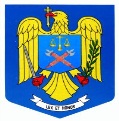                              DAMBOVITA                           COMISIA DE CONCURS               APROB                                                 Postarea pe InternetA N U N Ţîn atenţia candidaților înscriși la concursul organizat, la data de 04.04.2024, pentru ocuparea funcţiei de Șef serviciu din cadrul Serviciului Comunicatii si informatica, pozitia 97 din Statul de organizare al unităţii, cu recrutare din sursă internăLista cu candidații care îndeplinesc condiţiile de participare la concurs:	Candidatul urmează să susțină proba de concurs în data de 04.04.2024, la Centrul de Analiză și Prevenire a Criminalității Dâmbovița, începând cu orele 12:00.PRESEDINTELE COMISIEI DE CONCURS                                                                                                               SECRETARUL COMISIEI                   P. ŞEF AL INSPECTORATULUINr.Cod identificareConcluziile verificării1.201409CANDIDATURA VALIDATA